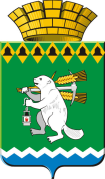  ОБЩЕСТВЕННАЯ  ПАЛАТА Артемовского городского округа 623780, Свердловская область, город Артемовский, площадь Советов,3Проект повестки заседания Общественной палатыАртемовского городского округа28.07.2020        1. Итоги участия членов Общественной палаты в общероссийском голосовании по вопросу одобрения изменений в Конституцию Российской Федерации. Вручение благодарностей главы Артемовского городского округа членам Общественной палаты.Докладчики: Р.А.Калугина Председатель  Общественной палаты                       А.В. Самочернов глава Артемовского городского округа  2. Вручение Благодарственных  писем  Общественной палаты Артемовского городского округа жителям Артемовского городского округа.3.Выдвижение кандидатуры в Общественную палату Артемовскогогородского округа, вместо выбывшей Меньшениной Л.Н. Докладчик: Председатель  Общественной палаты Р.А.Калугина             4. О жалобе жителей поселка Строителей, страдающих  от резкого запаха креозота.Докладчик: Скутина А.К., начальник отдела эксплуатации ЖКХ и экологии МКУ Артемовского городского округа «Жилкомстрой».         5. О планах проведения ремонтных работ на стадионе «Шахтер» в пос. БуланашДокладчик: Председатель  Общественной палаты Р.А.Калугина            6. Выборы общественного инспектора (ов) по охране окружающей среды  из состава Общественной палаты.Докладчик: Председатель  Общественной палаты Р.А.Калугина           7. Итоги муниципального конкурса «Лучший двор в городе Артёмовском в 2020 году». Докладчики: Р.А.Калугина Председатель  Общественной палаты                        Т.В.Серегина член Общественной палаты Председатель  Общественной палаты            			Р.А.Калугина